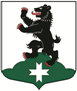 МУНИЦИПАЛЬНОЕ ОБРАЗОВАНИЕБУГРОВСКОЕ СЕЛЬСКОЕ ПОСЕЛЕНИЕВСЕВОЛОЖСКОГО МУНИЦИПАЛЬНОГО РАЙОНАЛЕНИНГРАДСКОЙ ОБЛАСТИСОВЕТ ДЕПУТАТОВРЕШЕНИЕ        28.02.2020 г.                                                                                                                № 8        п. Бугры О выборах главы муниципального образования МО « Бугровское сельское поселение» Всеволожского муниципального района Ленинградской области»В соответствии со статьей 35 Федерального закона от 06.10.2003 года №131-ФЗ «Об общих принципах организации местного самоуправления в российской Федерации», статьей 2 Областного закона от 11.02.2015 №1-оз «Об особенностях формирования органов местного самоуправления муниципальных образований Ленинградской области», заслушав информацию Ребровой В.И. о результатах открытого голосования по выборам главы муниципального образования МО «Бугровское сельское поселение» Всеволожского муниципального района Ленинградской области, советом депутатов муниципального образования «Бугровского сельского поселения» Всеволожского района Ленинградской области принято   РЕШЕНИЕ:Избрать главой муниципального образования «Бугровское сельское поселение» Всеволожского муниципального района Ленинградской области депутата МОИСЕЕВУ ЕЛЕНУ ВИКТОРОВНУ.Опубликовать данное решение в газете «Бугровский Вестник».Настоящее решение вступает в силу с момента принятия.Направить данное решение в аппарат совета депутатов муниципального образования «Всеволожский муниципальный район»Председательствующий                                                    Реброва В.И.